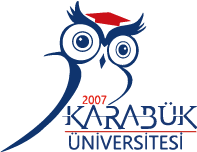                                                      KARABÜK ÜNİVERSİTESİ          İŞLETME FAKÜLTESİÖğrenci No                	: ....................................................        Adı ve Soyadı           	: ....................................................  Bölümü		: ....................................................        Tel No                       	: ....................................................       E-posta                       : ....................................................           Dilekçe tarihi:  ..... / .....  /20....            	2021-2022 Güz Dönemi Vize sınavlarının bazılarının UNİKA Sınav Sistemi üzerinden yapılacak olması sebebiyle sınav sistemine giriş yapabilecek yeterlilikte bir cep telefonuna sahip değilim. İlgili sınav tarihinde bilgisayar laboratuvarını kullanabilmek için gereğini arz ederim.Saygılarımla.                                                                                                   .............................  (imza)    